Решить методом Руне-Кутта с помощью MathCAD систему дифференциальных уравнений и построить графики:Начальные условия: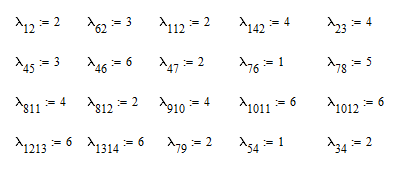 t=0